Nr.  280  din 19.07.2019ANUNŢ COLECTIV,pentru comunicare prin publicitate              În temeiul  art. 47 alin. (5) din Legea nr. 207 din 20.07.2015 privind Codul de procedură fiscală, republicată, cu modificările şi completările ulterioare, comunicăm că au fost emise acte administrative fiscale pentru următorii contribuabili:                            Actul administrativ fiscal poate fi consultat de titularul acestuia la sediul Direcţiei Generala Impozite, Taxe si Alte Venituri Locale – Serviciul de Urmarire si Executare Silită,Amenzi din  str. Domnească nr. 13, bl. L parter.              Prezentele acte administrative fiscale se consideră communicate în termen de 15 zile de la data afişării anunţului, respectiv         .              Dacă aveţi nelămuriri în legătură cu acest anunţ, o puteţi contacta pe doamna Ciriplinschi Aurora la sediul nostru sau la numărul de telefon 0236/307790.                                                                                                                           ŞEF SERVICIU                                                                                                     Cj. Adriana EnacheNr. crtNumele şi prenumele / denumirea contribuabiluluiDomiciliul fiscal al contribuabiluluiDenumirea actului administrativ fiscal / nr. şi data actului: somatia nr.1SALINIEVICI FLORINStr. BASARABIEI Nr. 93262060/31,05,20192SECIU VICTORStr. BASARABIEI Nr. 146 Bl. N6 Ap. 65316489/08,04,20193SERBAN CRISTIAN GIGIStr. SUCEVEI Nr. 3 Bl. O4 Ap. 1270585/03,05,20194SPATARU DUMITRUStr. TECUCI Nr. 191 Bl. N5 Ap. 119317840/05,04,20195STAMBOALA SIMONAStr. TECUCI Nr. 162315912/18,04,20196STAN LOREDANA-AURELIAStr. CALUGARENI Nr. 18 Bl. U8 Ap. 41311764/04,04,20197STANCIU NICOLAEStr. NAE LEONARD Nr. 22 Bl. S3 Ap. 14321866/08,04,20198STANILA VITALIEStr. ALBA IULIA Nr. 11 Bl. L4A Ap. 49324270/07,05,20199STAVAR NICUStr. TECUCI Nr. 191 Bl. N5 Ap. 26322562/24,04,201910STOICA GHEORGHEStr. TECUCI Nr. 193 Bl. N7 Ap. 20317239/18,04,201911SVIRLEFUS STEFANStr. CALUGARENI Nr. 10 Bl. P7A Ap. 9320756/19,04,201912 TOMA VIOREL Str. BASARABIEI Nr. 140 Bl. S16 Ap. 46314917/24,04,201913TOMA VIOREL Str. BASARABIEI Nr. 140 Bl. S16 Ap. 46950066/28,03,201914TRINCU BOGDAN-MIRELStr. AVIATORILOR Nr. 4 Bl. Z1 Ap. 65323218/10,04,201915VIRLAN VIORICAStr. SATURN Nr. 34 Bl. I7 Ap. 132316278/18,04,201916VLAD LUCIANStr. SATURN Nr. 22 Bl. C5 Ap. 42329313/24,05,201917ZLATE ALECUStr. SATURN Nr. 30 Bl. I5 Ap. 73317807/05,04,201918ZLATE ALECUStr. SATURN Nr. 30 Bl. I5 Ap. 73323153/17,04,201919ANGHELUTA CLAUDIU-IONUTStr. NAE LEONARD Nr. 3 Bl. C3A Ap. 22328561/26,06,201920AVRAM ALEXANDRU VIORELStr. AVIATORILOR Nr. 2 Bl. Z4 Ap. 8331325/21,06,201921BALICA MANOLEStr. CALUGARENI Nr. 16 Bl. U5 Ap. 20267299/27,06,201922BALICA MANOLEStr. CALUGARENI Nr. 16 Bl. U5 Ap. 20263339/27,06,201923BENEA SANDELStr. NAE LEONARD Nr. 23 Bl. R1A Ap. 25331001/21,06,201924BOBOC IONStr. ALBA IULIA Nr. 1BIS Bl. K2B Ap. 1329736/26,06,201925BRUDIU IORDANStr. AVIATORILOR Nr. 4 Bl. Z1 Ap. 55266175/11,06,201926BUCSAN ADRIANStr. BASARABIEI Nr. 74260189/11,06,201927BUDESCU VASILEStr. NAE LEONARD Nr. 12 Bl. C10 Ap. 91264110/07,06,201928CHIFAN NECULAIStr. NAE LEONARD Nr. 13 Bl. C11 Ap. 31329655/26,06,201929CHIRITA(SOLTAN) GEANINAStr. CALUGARENI Nr. 5 Bl. P4A Ap. 17328597/26,06,201930COMINOS LEONARDOStr. SATURN Nr. 24 Bl. D3 Ap. 2330870/21,06,201931CROITORU MIHAIStr. CALUGARENI Nr. 6 Bl. K4 Ap. 1264457/11,06,201932ILIE  DANIELAStr. ALBA IULIA Nr. 1BIS Bl. K2B Ap. 12260217/11,06,201933ILIE  FLORINStr. BASARABIEI Nr. 47 Bl. A10A Ap. 11329680/26,06,2019                                                                                                                                                                                                                                                                                                                                                                                                                                                                                                                                                                                                                                                                               34ISTRATE GHEORGHEStr. AUREL VLAICU Nr. 21 Bl. Z6B Ap. 34328745/26,06,201935LUNGU DUMITRU DANIELStr. AUREL VLAICU Nr. 18 Bl. Z6B Ap. 27266200/11,06,201936NASTASE  VICTORStr. CLUJ Nr. 7 Bl. D5C Ap. 6331443/11,06,201937NECHITA RAUL-GHEORGHEStr. CALUGARENI Nr. 11 Bl. L1A Ap. 22331404/11,06,201938STANESCU ELVISStr. ALBA IULIA Nr. 40262336/11,06,201939STEFAN DUMITRUStr. SATURN Nr. 18 Bl. B3 Ap. 10326706/21,06,201940STINCESCU GHEORGHEStr. CALUGARENI Nr. 3 Bl. P1A Ap. 14265046/27,06,2019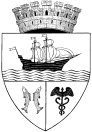 